François IerDonne les dates de règne de François Ier? _____________________________________Compare les deux châteaux du document 1 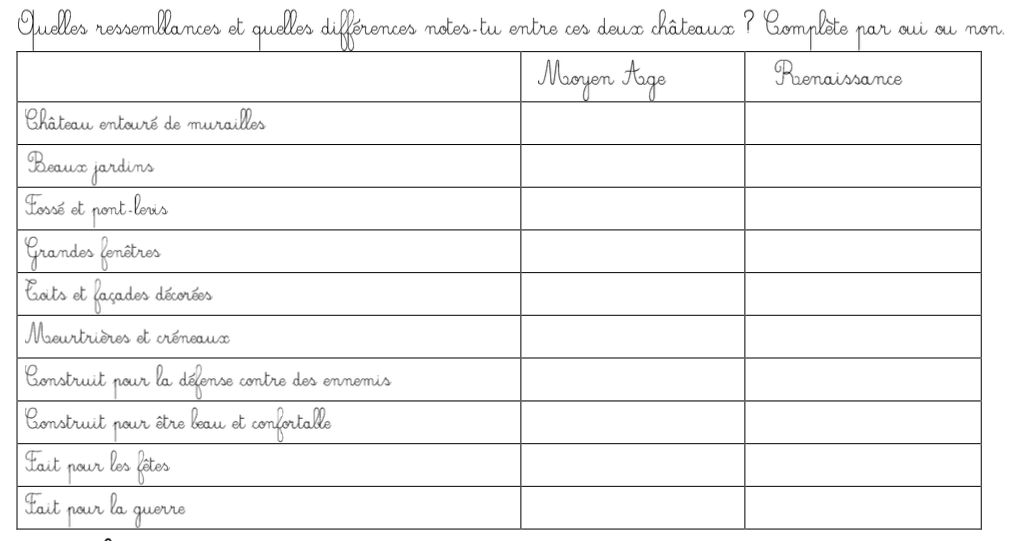 Donne des éléments qui montrent que François Ier avait beaucoup de pouvoir? _____________________________________________________________________________________________________________________________________________________________________________________________________________________________________Comment a-t-il imposé son autorité ? ____________________________________________________________________________________________________________________________________________________________François Ier a-t-il réussi à agrandir le royaume de France? _____________________________________________________________________________Qui a peint la Joconde ? __________________________________________________________Par qui ce tableau a-t-il été acheté ? ___ ______________________________________________Où peut-on trouver ce tableau aujourd’hui ? ___________________________________________9) Quelle langue remplace le latin dans les documents officiels ? _______________________________